центр инноваций Томской области», а также учреждений, с которыми МБОУ «Северский лицей» сотрудничает в рамках реализации программы развития. 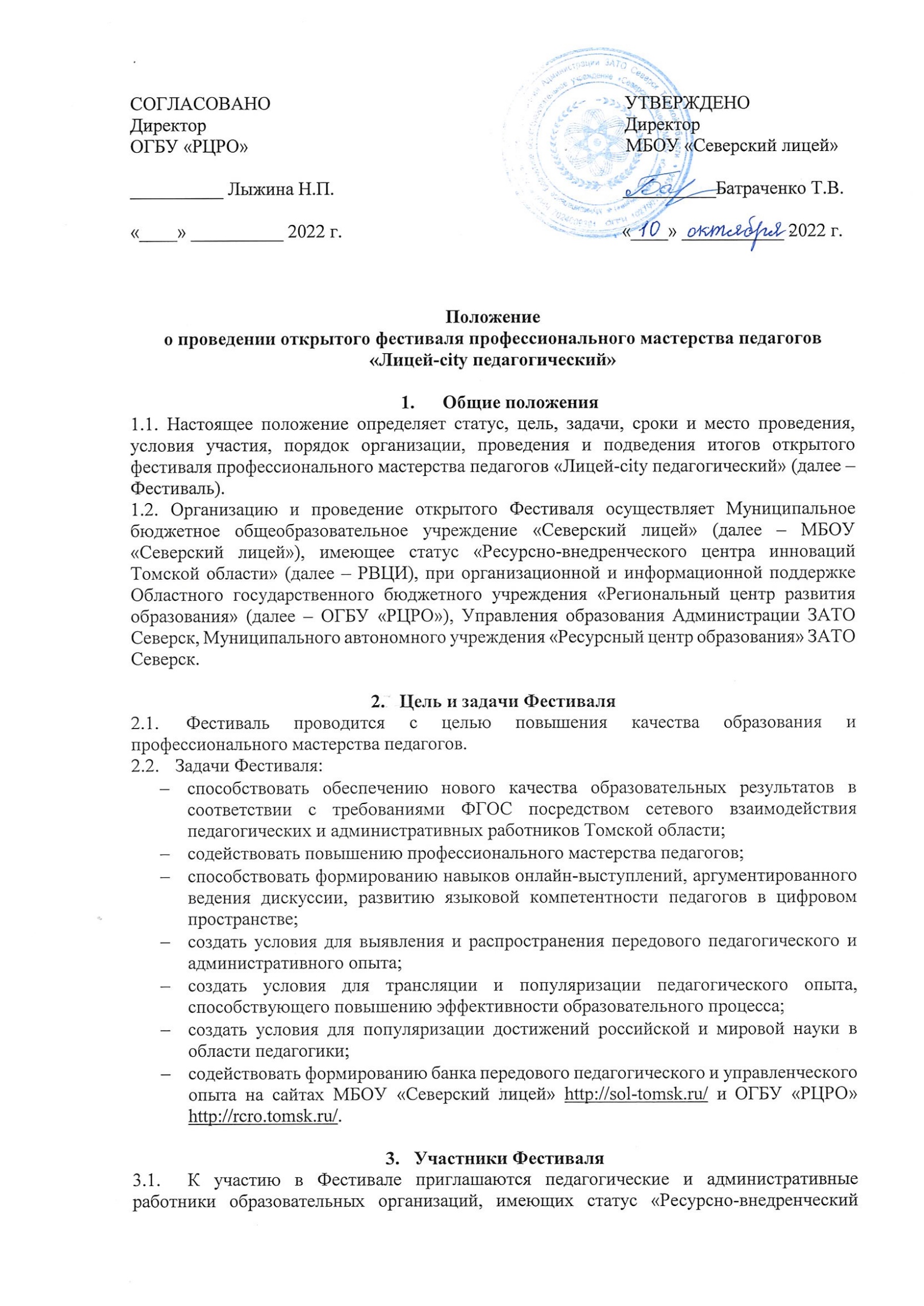 В Фестивале могут принимать участие индивидуальные авторы и авторские коллективы (не более трех авторов). Ограничений по возрасту и стажу работы нет.Сроки, формат и место проведения ФестиваляДля участия в Фестивале участникам необходимо в срок до 22 октября 2022 года представить в Организационный комитет Фестиваля заявку (Приложение 1 к Положению) и скан заполненного согласия на обработку персональных данных (Приложение 2 к Положению) на электронный адрес Чеботковой Любови Васильевны: chebotkovalv@mail.ru с пометкой «Фестиваль».Ссылки для подключения участников Фестиваля к работе секций будут разосланы вместе с программой Фестиваля до 28 октября 2022 года.Фестиваль проводится 2 ноября 2022 года на базе МБОУ «Северский лицей» в дистанционном формате с использованием программы ZOOM. Почтовый адрес Северского лицея: 636070, г. Северск Томской области, ул. Свердлова, д. 9. E-mail: lyceum@seversk.gov70.ru.Условия участия в Фестивале Предметом рассмотрения на Фестивале являются устные выступления педагогических и административных работников в рамках заявленных секций.Материалы выступления предоставляются в электронном виде (в форме тезисов статьи) по тематике заявленных секций в соответствии с требованиями, указанными в Приложении 3 к Положению.Порядок организации и проведения ФестиваляДля организационно-методического обеспечения Фестиваля формируется оргкомитет.Оргкомитет выполняет следующие функции:осуществляет общую координацию деятельности по организации и проведению Фестиваля;обеспечивает информационную поддержку Фестиваля;обеспечивает непосредственное проведение Фестиваля;формирует состав секций Фестиваля; оформляет электронные дипломы лауреатов-участников Фестиваля в каждой секции;оформляет электронные свидетельства о публикации статей участников Фестиваля;осуществляет рассылку электронных дипломов и свидетельств о публикации участникам Фестиваля; обеспечивает свободный доступ к информации о графике и регламенте проведения Фестиваля, составе участников, лауреатов в соответствии с законодательством Российской Федерации в области защиты персональных данных.Работа Фестиваля организуется по секциям в форме онлайн-конференции по актуальным темам школьного образования в один день:секция «Современные технологии обучения и воспитания»;секция «Формирование функциональной грамотности обучающихся: формы, методы, ресурсы»;секция «Цифровые инструменты современного педагога»;секция «Дополнительное образование детей»;секция «Работа с родителями в современной школе»;секция «Педагогические находки».Апелляции по итогам Фестиваля не предусмотрены.Требования к выступлению участников ФестиваляВыступления участников открытого Фестиваля являются регламентированными.      Регламент выступления составляет 5-7 мин.Содержание выступления педагогических работников должно отвечать следующим критериям:соответствие теме секции;актуальность, востребованность материала;направленность педагогического, управленческого опыта на решение конкретной педагогической проблемы;методическая, дидактическая значимость.Требования к устному выступлению:четкость изложения;раскрытие содержания применяемой программы, технологии, метода, формы, приема;аргументированность выводов (описание результативности используемых материалов);культура речи;полнота ответов на вопросы;наглядность;соблюдение установленного регламента.Подведение итогов ФестиваляПедагогические работники, выступившие на Фестивале, получают электронные дипломы лауреатов ОГБУ «РЦРО», Управления образования Администрации ЗАТО Северск и МБОУ «Северский лицей».Статьи участников Фестиваля оформляются в электронный сборник, их авторы получают электронное свидетельство о публикации. Ответственная организация за выпуск сборника – МБОУ «Северский лицей». Сборник размещается на сайте МБОУ «Северский лицей» http://sol-tomsk.ru/.Информация об итогах Фестиваля размещается на сайтах МБОУ «Северский лицей» http://sol-tomsk.ru/ и ОГБУ «РЦРО» http://rcro.tomsk.ru/. Рассылка электронных дипломов, сертификатов, свидетельств о публикации осуществляется до 30 ноября 2022 г.Контактная информация в МБОУ «Северский лицей»: Чеботкова Любовь Васильевна, заместитель директора по методической работе, телефон: 8 (3823) 54-73-95, e-mail: chebotkovalv@mail.ru. Контактная информация в ОГБУ «РЦРО»: Бен Саид Маргарита Анатольевна, старший методист отдела развития олимпиадного движения, региональный координатор сети РВЦИ Томской области, телефон: 8 (3822) 51-32-55, e-mail: kma@education.tomsk.ru.Приложение 1Заявкана участие в открытом фестивале профессионального мастерства педагогов «Лицей-city педагогический»Ф.И.О. участника _____________________________________________________________Образовательная организация ___________________________________________________Должность ___________________________________________________________________E-mail участника ______________________________________________________________Контактный телефон ___________________________________________________________Секция _______________________________________________________________________Тема выступления _____________________________________________________________Дата подачи заявки ____________________________________________________________Приложение 2СОГЛАСИЕна обработку персональных данных,требующихся в процессе подготовки и проведения открытого фестиваля профессионального мастерства педагогов «Лицей-city педагогический», организуемого МБОУ «Северский лицей», и размещение сведений в информационно-телекоммуникационной сети «Интернет», в том числе в государственных информационных ресурсахЯ,___________________________________________________________________________,(фамилия, имя, отчество)проживающий(ая) по адресу: _________________________________________________________________________________________________________________________________,своей волей и в своих интересах в целях обработки любой иной информации, относящаяся к моей личности, доступной или известной в любой конкретный момент времени (далее -персональные данные) и всех необходимых документов, требующихся в процессе подготовки и открытого фестиваля профессионального мастерства педагогов «Лицей-city педагогический»,  даю согласие  организатору фестиваля профессионального мастерства педагогов «Лицей-city педагогический»,  (адрес местонахождения: 636070, г. Северск, Томской области, ул. Свердлова, д. 9.) на осуществление действий в отношении моих персональных данных, включая  сбор, систематизацию, накопление, хранение, уточнение, использование, распространение (в том числе передача), публикация в сети Интернет (насайтах организаторов), с учетом федерального законодательства.В случае неправомерного использования предоставленных персональных данных согласие на обработку персональных данных отзывается моим письменным заявлением._____________________________(подпись лица, давшего согласие)Настоящее согласие действует со дня его подписания до дня отзыва в письменной формеили 1 год с момента подписания согласия.___________________________                      (дата)_________________/________________________________________         (подпись)                               (расшифровка подписи)Приложение 3Требования к тезисам выступлений на фестивалеТезисы выступлений на фестивале (для публикации на сайте организатора http://sol-tomsk.ru/) представляются в соответствии с требованиями:1. Шрифт - Times New Roman, 12 кегль.2. Объём – одна-две печатные страницы формата А4.3. Поля - по 20 мм (слева, справа, сверху, снизу).4. Структура:название работы (прописными буквами, кеглем 14 жирно, выравнивая по центру);слово «Автор», фамилия, имя, отчество автора, образовательная организация, ФИО, должность (кеглем 12, жирно, выравнивая по левому краю).5. В тексте тезисов необходимо:определить тематику представляемого опыта,отметить актуальность педагогического, управленческого опыта, направленность его на решение конкретной педагогической проблемы,кратко описать способы (методы) достижения цели, представить главный результат,отметить методическую, дидактическую значимость найденных решений,сделать выводы, указать основные источники (если есть).6. Отправить тезисы, озаглавив файл Фестиваль_2022_Фамилия, на E-mail: chebotkovalv@mail.ru.  